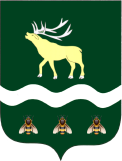 АДМИНИСТРАЦИЯЯКОВЛЕВСКОГО МУНИЦИПАЛЬНОГО РАЙОНАПРИМОРСКОГО КРАЯПОСТАНОВЛЕНИЕот 29.12.2018	с. Яковлевка	№ 746Об оплате за присмотр и уход за детьми в муниципальных бюджетных дошкольных образовательных учреждениях Яковлевского муниципального районаРуководствуясь ст. 65 Федерального закона «Об образовании Российской Федерации» от 29.12.2012 года № 273-ФЗ, учитывая расходы на питание и другие первоочерёдные затраты за уход и присмотр за детьми в муниципальных бюджетных дошкольных образовательных учреждениях Яковлевского муниципального района, Администрация Яковлевского муниципального района.ПОСТАНОВЛЯЕТ:Утвердить родительскую плату за присмотр и уход за детьми в муниципальных бюджетных дошкольных образовательных учреждениях Яковлевского муниципального района с 01 января 2019 г. в размере 1 600 руб. в месяц.Руководителям муниципальных бюджетных дошкольных образовательных учреждений Яковлевского муниципального района довести данную информацию до родителей .Не взимать родительскую плату за присмотр и уход:- за детьми - инвалидами;	- за детьми - сиротами;- за детьми, оставшимися без попечения родителей;- за детьми с туберкулёзной интоксикацией.3. Контроль за исполнением настоящего постановления возложить на И.О.директора МКУ «Центр обеспечения и сопровождения образования» Яковлевского муниципального района (Лушин В.А,).Глава района - глава АдминистрацииЯковлевского муниципального района	Н.В. Вязовик